Приложение 2.По официальным данным портала Мониторинга трудоустройства выпускников в 2016 году: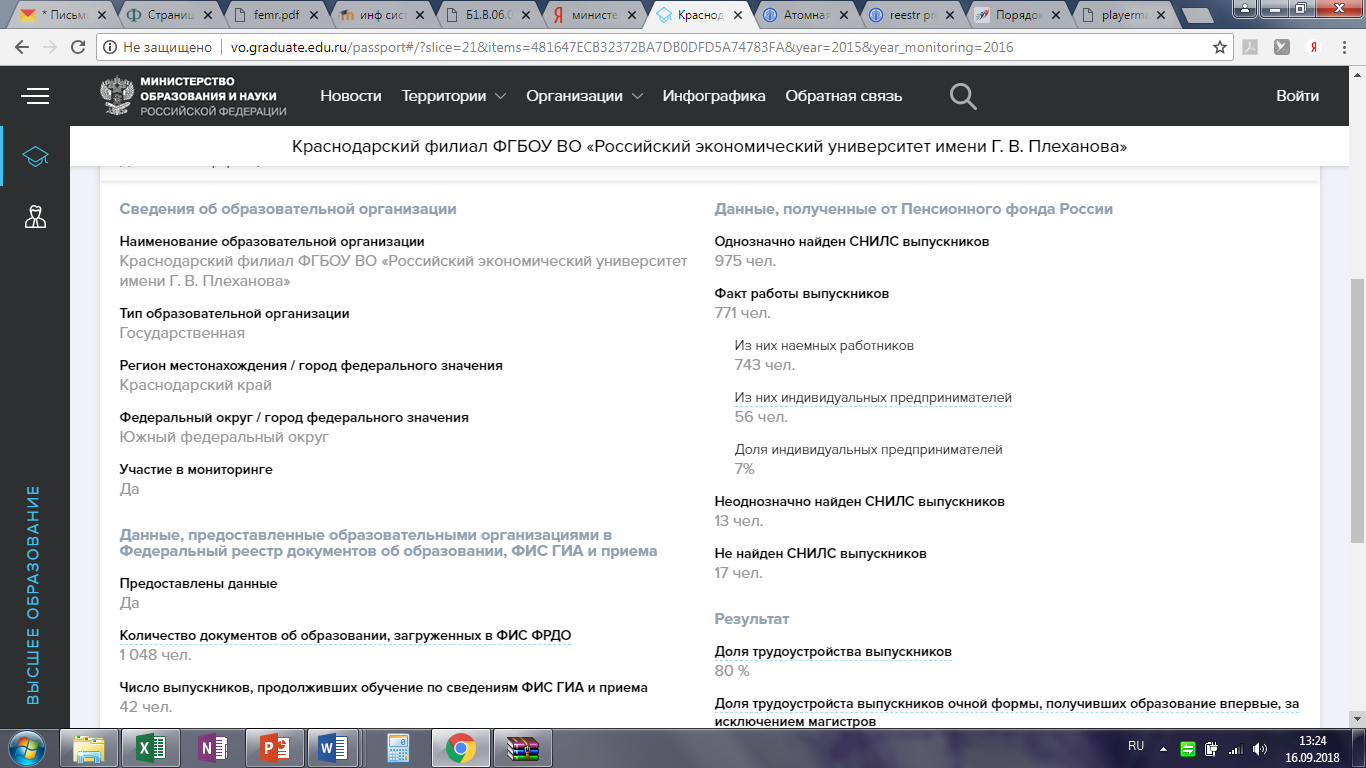 